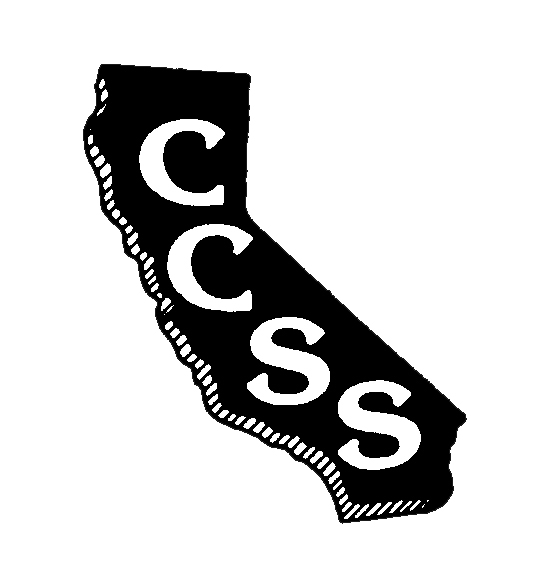         California Council for the Social StudiesA                AN AFFILIATE OF NATIONAL COUNCIL FOR THE SOCIAL STUDIESP               P.O. Box 2075   *   Berkeley, CA  94702   *   PH: 510-301-7628   *   info@ccss.orgBoard of Directors MeetingAgendaSaturday, May 19, 201810:00 AM-4:00 PMHoover Middle School1635 Park Avenue, San Jose, CA  95126Improve Efficiency      *      Strengthen Partnerships      *      Expand Social Media PresencePresident’s Welcome								N. Wojinski  Strategic Planning Activities				Info/Discussion	U. Holland/ECLunchConsent ItemsMarch Meeting Minutes Approval			Action			A. Black  Ongoing Business	Executive Director’s Report				Info			A. Black MembershipFinancialSSRLocal Council AllocationsLiaison Reports					Info			J. MannC. CrawfordLegislative Report					Info			F. JonesCommittee Reports					Info			Committee ChairsConference 2019 Report				Info			D. Connet,   A. BlackPartnerships Update					Info			M. HerczogMotion to Approve ED Compensation		Action			A. BlackNew BusinessMotion to Ratify Election Results	  		Action			Board of TellersPopulating Operational Committees		Action			N. WojinskiMotion to Approve Interim (July/Aug) Budget	Action			A. BlackMotion to Approve Contracts			Action			A. BlackMotion to Approve ED Contract Extension	Action			A. BlackConference 2020 Update				Info			M. HerczogMotion to Approve Conference 2021 Site		Action			A. BlackCreation of “Partnerships” Task Force		Discussion/Action	N. WojinskiOral Communications – Members are welcome to share informationAdjournment Partnering Organizations/Liaisons									ABOTA FoundationCA Council on Economic Education	CA Department of Education	CA Geographic Alliance	CA History- Social Science Project 	CA International Studies Project	CA Teachers Association		Center for Civic Education	Civic Mission of Schools 	Constitutional Rights Foundation	Council for History Education	Facing History and OurselvesNational Council for the Social StudiesRonald Reagan Presidential Foundation and Institute	Others in developmentSponsoring Organizations	Big History ProjectDBQ Project	Discovery Learning	Heifer International	Indiana University Center on Representative Government	McGraw-Hill Education	National Geographic-Cengage	Pearson Education	Perfection Learning	Social Studies Schools Service	Studies Weekly	Teachers’ Curriculum Institute